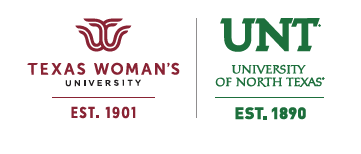 TWU-UNT Joint Masters of Social WorkApplication for Field PlacementNOTE: This document will be reviewed by the JMSW Director of Field Education in determining readiness for field placement.  You should complete it in a thorough and professional manner. The JMSW Program does not grant field credit for previous work or life experiences.Name: _________________________________________Date: __________________________Expected Month/Year of Graduation: _____________        DOB: _________________________Local Address: _________________________________________________________________Permanent Address (if different):  __________________________________________________Home Phone: ____________ Work Phone: _______________ Cell Phone: _________________E-mail address: _______________________________ Driver’s License #: _________________List any languages, other than English, in which you are conversant: ______________________Undergraduate Degree: ________________________  University Obtained: ________________Emergency Contact Name:____________________  Relationship:________________________Emergency Contact Phone: (1) _______________________  (2) _________________________Please note any particular restrictions or considerations that should be taken into account in arranging field placement?  ____________________________________________________________________________________________________________________________________________________________________________________________________________________________________Social Work Courses CompletedVOLUNTEER EXPREIENCE RELATED TO SOCIAL WORK (including field experience)Briefly describe any experiences you have had as a volunteer in any type of human service organization. ____________________________________________________________________________________________________________________________________________________________________________________________________________________________________________________________________________________________________________________________________________________________________________________________Briefly describe and give dates for your paid work experience. ____________________________________________________________________________________________________________________________________________________________________________________________________________________________________________________________________________________________________________________________________________________________________________________________What skills / interests / hobbies / experience do you have which might be helpful in the field?________________________________________________________________________________________________________________________________________________________________________________________________________________________________________________________________________________________________________________Briefly discuss your special interests in regard to field placement in terms of age group, special populations, service settings, etc.________________________________________________________________________________________________________________________________________________________________________________________________________________________________________________________________________________________________________________Are there any placements or populations that would be problematic for you? ________________________________________________________________________________________________________________________________________________________While a criminal history does not necessarily eliminate you from participation in field placement, there are certain settings in which a criminal history check is required.  Some agencies have internal rules that would preclude placement of students with a criminal history.  Have you ever been found guilty of a crime or pled anything other than not guilty to a criminal charge, or do you have any criminal charges pending? YES or NO (please circle)If yes, please explain: ____________________________________________________________________________________________________________________________________________________________________________________________________________________________________Possible Social Work SettingsThe following are brief descriptions of several different practice settings with which professional social workers are involved.  Child Welfare/Advocacy/AdoptionsTypical agencies include Children’s Protective Service, Big Brothers & Big Sisters, child advocacy centers, and adoption agencies.  Primarily involved in protecting children from abuse and neglect, placing children, and providing supportive services.Mental HealthServes a variety of clients with issues of mental illness and/or mental retardation.  Agencies might include places like MHMR, State Schools, residential centers, and some private psychiatric hospitals.Criminal JusticeInvolves working with offenders and victims engaged in the criminal justice system.  Could include advocacy work with the courts, police departments, and the District Attorney’s office, as well as working with offenders in adult or juvenile probation.Medical Social WorkTypically involves work in hospitals, hospice agencies, community health clinics, rehabilitation centers, or organizations that serve specialized populations such as Health Services of North Texas.Social Work in School SettingsBoth Communities in Schools programs (CIS) and local independent school districts employ social workers to provide direct services to students and their families.AgingSocial workers provide direct care and family services to older Americans in a variety of settings. Note: Hot career path for social workers!!!Domestic ViolenceWork could include case management in a shelter or outreach center, advocacy in the courts or prosecutor’s office, or work with children from violent families.The final decision regarding field placement is made by the social work faculty, taking into consideration the preferences of the student, the student’s educational needs, availability of sites, the quality of field instruction, and the acceptance of the student by the field instructor and agency. Your input is requested in order to appropriately match student interests, needs, and abilities with agency practice opportunities. If you have a particular agency you would like the faculty to consider, please identify it below under “Additional Comments”. Again, please remember that faculty makes the final placement decision. Please indicate your priorities in field settings. Pick three and rank order them by preference.____ Child Welfare/Advocacy____ Mental Health____ Criminal Justice____ Medical Social Work____ Substance Abuse____ Social Work in School settings  ____ Aging____ Domestic Violence____ General assistance with adults Geographical Preference Note: Not all settings are available in all areas.  Let us know if geographical location is your primary concern.____ Dallas Area____ Tarrant County____ Denton Area____ Collin County ____ Other (Specify:____________________)Do you have any special needs or accommodations as outlined by ADA? ____________________________Additional Comments: On the back of this page, please provide any additional information that will be helpful in assigning you to a practicum site.  Official AgreementFor Social Work Students Entering Field PlacementI, _______________________________, understand that participation in the field as a graduate practicum student requires adherence to certain professional standards.  If accepted into the field practicum, I agree to:Attend the required field orientation meeting conducted by the program, complete my application, and meet all deadlines required for interviewing and completing paperwork for the field placement in a timely manner.Read, understand, and adhere to the Codes of Conduct/Ethics of the Texas State Board of Social Work Examiners and the National Association of Social Workers, the TWU-UNT field manual, and the Student Code of Conduct.Follow all laws of the State of Texas and all other jurisdictions in which I might practice.Review all agency policies and procedures within two weeks of beginning the practicum and to comply with agency policies and procedures while in the field. Come fully prepared and participate actively in all scheduled meetings with the agency Field Instructor.  I agree to meet at least weekly with the Field Instructor for supervision and notify the Field Instructor if I miss any supervision sessions. I understand that it is my responsibility to arrange supervision meetings with the Field Instructor.Come fully prepared and participate actively in all practicum seminar classes.  I understand that missing more than two classes in a 15-week semester or in the summer block may result in my failing the practicum.Provide proof of insurance if using my vehicle for agency business.Conduct myself in a professional manner at all times.  This includes being punctual, reliable, and responsible in all field practicum assignments, as well as interacting in a professional manner with all clients and co-workers.Negotiate a learning contract with my Field Instructor and submit it in writing to the practicum instructor by the third seminar meeting.Attend all meetings and turn in all assignments related to the practicum and the seminar class as specified in the syllabus.Inform the program and the field agency of current address, phone number, and e-mail at all times so that I may be reached.I understand that failure to comply with this agreement might result in a failing grade for the practicum and that substantial violation of this agreement could result in dismissal from the program. Signature:_________________________________________       Date: ___________________Course #Course NameWhere Taken/Date?GradeEnrolled now?When scheduled?GeneralistSOWK 5103Human Behavior ISOWK 5203Social Work Practice ISOWK 5213Social Work Practice IISOWK 5303Social Work PolicySOWK 5403Social Work Research SOWK 5113Human Behavior IISOWK 5223Social Work Practice IIISOWK 5313Social Work Policy PracticeAdvancedSOWK 5233Advanced Practice ISOWK 5243Human DiversitySOWK 5323Administration and Management SOWK 5413Program EvaluationSOWK 5973Integrative SeminarSOWK 5253Advanced Practice IISOWK 5333Advanced Policy AnalysisSOWK 5553Social Work ElectiveField (Generalist)SOWK 5803Social Work Seminar & Field Practicum ISOWK 5813Social Work Seminar & Field Practicum II